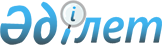 О внесении изменений в решение акима села Умирзак от 2 марта 2007 года №18 "Өмірзақ ауылы көшелерінің аттарын қайта қою туралы"Решение акима села Умирзак Мангистауской области от 28 июня 2017 года № 51. Зарегистрировано Департаментом юстиции Мангистауской области 1 августа 2017 года № 3394
      Примечание РЦПИ.

      В тексте документа сохранена пунктуация и орфография оригинала.
      В соответствии с Законом Республики Казахстан "О правовых актах" от 6 апреля 2016 года и постановлением Правительства Республики Казахстан от 29 августа 2016 года № 486 "Об утверждении Правил проведения правового мониторинга", аким села Умирзак РЕШИЛ:
      1. Внести в решение акима села Умирзак от 2 марта 2007 года №18 "Өмірзақ ауылы көшелерінің аттарын қайта қою туралы" (зарегестрировано в Реестре государственной регистрации нормативных правовых актов за №11-1-54 и опубликовано в газете "Огни Мангистау" от 1 марта 2007 года №38-40):
      в приложении 1 и 2 указанного решения внесены изменения.
      2. Государственное учереждение "Аппарат акима села Умирзак" (Е.Р. Сарыев) обеспечить государственную регистрацию настоящего решения в органах юстиции, его официальное опубликование в Эталонном контрольном банке нормативных правовых актов Республики Казахстан и в средствах массовой информации.
      3. Контроль за исполнением настоящего решения оставляю за собой.
      4. Настоящее решение вступает в силу со дня государственной регистрации в органах юстиции и вводится в действие по истечении десяти календарных дней после дня его первого официального опубликования. 
					© 2012. РГП на ПХВ «Институт законодательства и правовой информации Республики Казахстан» Министерства юстиции Республики Казахстан
				
      Исполняющий обязанности

      акима села

Е. Скендиров
